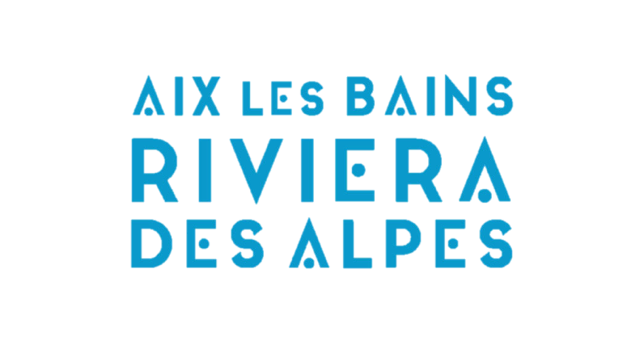 COMMUNIQUÉ DE PRESSELe Fonds Dédié Aix les Bains Riviera des Alpes 
accueille ses premiers mécènes fondateursCe jeudi 16 décembre 2021, les premiers mécènes fondateurs du Fonds dédié Aix les Bains Riviera des Alpes ont officiellement signé leur engagement pour soutenir le projet.Vendredi 17 décembre 2021, à Aix-les-Bains Fin juin 2021, l’Agence Aix les Bains Riviera des Alpes annonçait la création de son Fonds Dédié pour assurer un développement responsable et équitable du territoire. Ce Fonds s’inscrit dans le cadre du Fonds de Dotation Essentiem, outil de valorisation porté entre autres par l’agence régionale Auvergne Rhône-Alpes Tourisme qui œuvre pour la promotion d’un tourisme bienveillant. Ce jeudi 16 décembre 2021 à 11h30,
les premiers mécènes fondateurs du Fonds Dédié Aix les Bains Riviera des Alpesont officiellement signé leur convention de mécénat avec l’Agence Aix Riviera.En signant cette dernière, les mécènes se sont engagés à soutenir le Fonds pendant une durée de 3 ans et auront la possibilité de siéger au Comité d’Attribution qui définira les conditions de financements à allouer aux projets. Cette signature scelle leur engagement à prendre soin du territoire mais également à porter les valeurs d’équilibre, d’engagement, de créativité, de plaisir et de respect d’Aix les Bains Riviera des Alpes. Les premiers mécènes fondateurs qui se sont engagés aux côtés de l’Agence Aix les Bains Riviera des Alpes 
sont les suivants : Rappel de l’enjeu du Fonds Dédié Aix les Bains Riviera des Alpes ? “Cultiver ce qui nous relie plutôt que ce qui nous individualise”Aujourd’hui nous assistons à une transformation des modes de consommation : qu’il s’agisse des visiteurs, des habitants ou encore des professionnels, il n’est finalement question que de comportements touristiques. Face à ces nouvelles manières de consommer, il a paru évident à l’Agence Aix les Bains Riviera des Alpes de créer un Fonds Dédié pour accompagner la réalisation de projets de découverte, de préservation et de valorisation garantissant un développement équilibré, raisonné et raisonnable du territoire. Incarnant les valeurs de l’Agence Aix les Bains Riviera des Alpes, ce Fonds Dédié a pour enjeu de dessiner ensemble le territoire de demain. Pour plus d’informations sur le Fonds Dédié Aix les Bains Riviera des Alpes, cliquez sur le lien suivant : 
https://fonds.aixlesbains-rivieradesalpes.com/CONTACT PRESSELorène Bruyère - 06 77 17 22 76lbruyere@aixlesbains-rivieradesalpes.comAlphiAixam MegaLX CapitalLa Compagnie des Bateaux Aix les Bains Riviera des AlpesChâteau BrachetMaison CavailléE.Leclerc DrumettazEpikur 